ALCALDIA MUNICIPAL DE USULUTÁN En coordinación con La PNC, CAM y personal de sanitización, realizaron el desalojo de velachos en final 2ª. Calle Ote. y Mercado Regional, contribuyendo a la prevención del COVID-19.Fecha de ejecución: 02 de abril 2020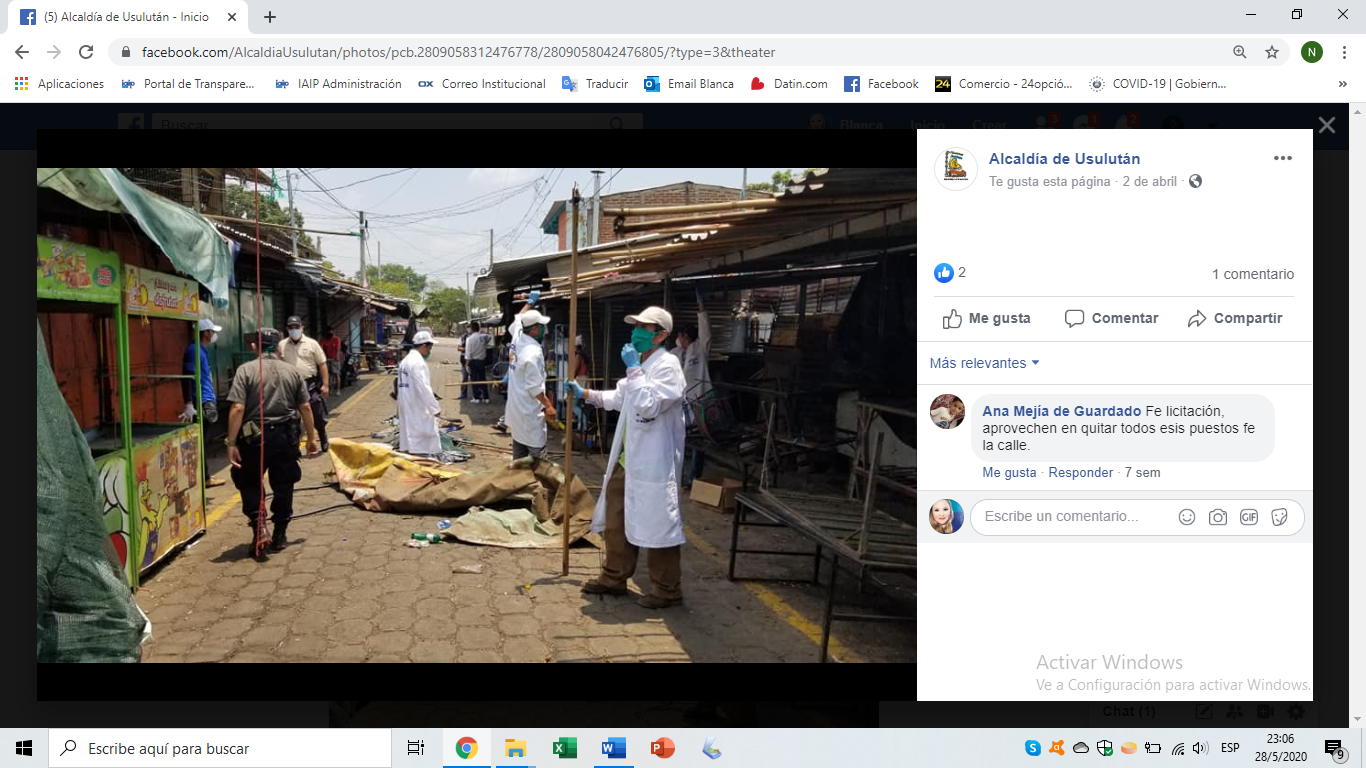 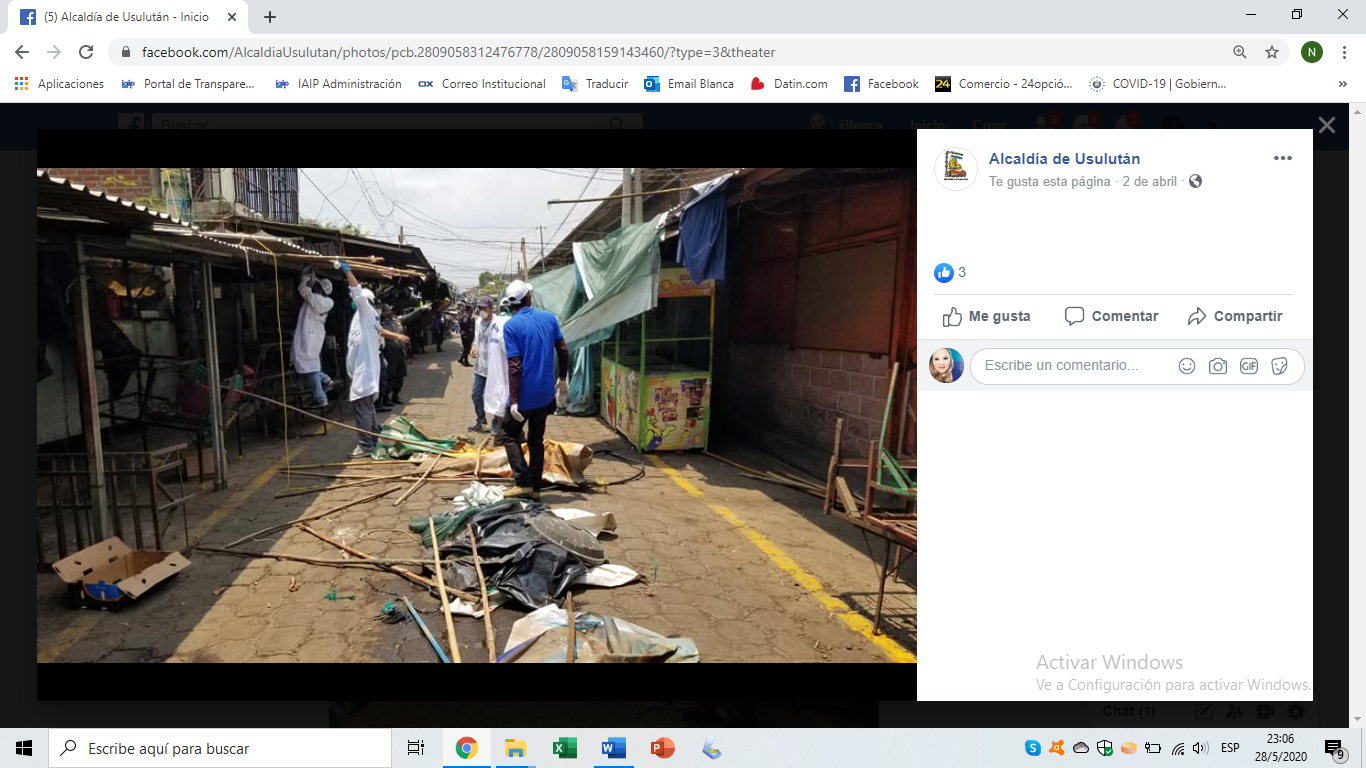 